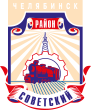 СОВЕТ депутатов советского района
первого созыва454091, г. Челябинск, ул. Орджоникидзе 27А. (351) 237-98-82. E-mail: sovsovet@mail.ruР Е Ш Е Н И Е 18.12.2018											 № 52/5Об утверждении плана работы Совета депутатов Советского района на I квартал 2019 годаВ соответствии с Федеральным законом от 06 октября 2003 года № 131-ФЗ                     «Об общих принципах организации местного самоуправления в Российской Федерации», Уставом Советского района и Регламентом Совета депутатов Советского районаСовет депутатов Советского района первого созываР Е Ш А Е Т:1. Утвердить План работы Совета депутатов Советского района на I квартал 2019 года (приложение).2. Ответственность за исполнение настоящего решения возложить на председателя постоянной комиссии Совета депутатов Советского района по местному самоуправлению, регламенту и этике С. В. Шумакова.3. Контроль исполнения настоящего решения возложить на Первого заместителя Председателя Совета депутатов Советского района М. В. Зайцева.4. Настоящее решение вступает в силу со дня его официального обнародования.Председатель Совета депутатовСоветского района		                                                                        А. Н. ЛокоцковСОГЛАСОВАНО:Первый  заместитель Председателя Советадепутатов Советского района				                                 М. В. ЗайцевПредседатель постоянной  комиссии Совета депутатов Советского районапо местному самоуправлению,регламенту и этике                                                                                   С. В. ШумаковКонсультант – юристорганизационного отделаСовета депутатов Советского района					          В. В. Камерер